Note : La description des différentes sections du plan de prévention et d’intervention en matière d’intimidation se trouve en annexe de ce document. La première section regroupe les priorités de l’école en matière d’éducation, sensibilisation et communication, stratégies de prévention et enfin des stratégies d’intervention et de soutien.PLAN DE PRÉVENTION ET D’INTERVENTION EN MATIÈRE D’INTIMIDATION2021-2022PLAN DE PRÉVENTION ET D’INTERVENTION EN MATIÈRE D’INTIMIDATION2021-2022ÉCOLE : DATE DU PROCHAIN SONDAGE : mai 2022EN DATE DU :  DATE DE RÉVISION :  Septembre 2023Membres de l’équipe pour la sécurité et la bienveillance dans l’écoleMembres de l’équipe pour la sécurité et la bienveillance dans l’écoleNom de l’élève ou des élèves :Nom de la direction de l’école : Annette JohnsonMembre du personnel enseignant : Josée MarkovicMembre du personnel non-enseignant : Laura-Line GasparNom du parent, tuteur ou tutrice : Colette GriswoldNom du partenaire communautaire : Conseiller de l’équipe écoles sécuritaires et bienveillantes :    Nom du membre de l’équipe de travail social ou de santé mentale (si disponible) :	Karine BoucherNom du membre de l’équipe d’éducation citoyenne et leadership culturel (si disponible) :Autres (si disponible) :Stratégies en matière d’éducation, de sensibilisation et de communicationStratégies en matière d’éducation, de sensibilisation et de communicationStratégies en matière d’éducation, de sensibilisation et de communicationStratégies en matière d’éducation, de sensibilisation et de communicationCette section cible les interventions qui visent à accroître l’éducation, la sensibilisation et la communication auprès des élèves, du personnel, des parents tuteurs et tutrices ainsi que l’ensemble de la collectivité afin qu’ils contribuent à la lutte contre l’intimidation et l’adoption des comportements appropriés par les élèves. L’annexe jointe à ce plan fournit des exemples de stratégies à mettre en œuvre.Cette section cible les interventions qui visent à accroître l’éducation, la sensibilisation et la communication auprès des élèves, du personnel, des parents tuteurs et tutrices ainsi que l’ensemble de la collectivité afin qu’ils contribuent à la lutte contre l’intimidation et l’adoption des comportements appropriés par les élèves. L’annexe jointe à ce plan fournit des exemples de stratégies à mettre en œuvre.Cette section cible les interventions qui visent à accroître l’éducation, la sensibilisation et la communication auprès des élèves, du personnel, des parents tuteurs et tutrices ainsi que l’ensemble de la collectivité afin qu’ils contribuent à la lutte contre l’intimidation et l’adoption des comportements appropriés par les élèves. L’annexe jointe à ce plan fournit des exemples de stratégies à mettre en œuvre.Cette section cible les interventions qui visent à accroître l’éducation, la sensibilisation et la communication auprès des élèves, du personnel, des parents tuteurs et tutrices ainsi que l’ensemble de la collectivité afin qu’ils contribuent à la lutte contre l’intimidation et l’adoption des comportements appropriés par les élèves. L’annexe jointe à ce plan fournit des exemples de stratégies à mettre en œuvre.Priorité du Conseil : D’ici juin 2022, outiller la communauté scolaire (élèves, parents et membres du personnel) de toutes les écoles à soutenir la mise en œuvre des pratiques réparatrices qui contribueront au bien-être et à l’épanouissement des élèves. Priorité du Conseil : D’ici juin 2022, outiller la communauté scolaire (élèves, parents et membres du personnel) de toutes les écoles à soutenir la mise en œuvre des pratiques réparatrices qui contribueront au bien-être et à l’épanouissement des élèves. Priorité du Conseil : D’ici juin 2022, outiller la communauté scolaire (élèves, parents et membres du personnel) de toutes les écoles à soutenir la mise en œuvre des pratiques réparatrices qui contribueront au bien-être et à l’épanouissement des élèves. Priorité du Conseil : D’ici juin 2022, outiller la communauté scolaire (élèves, parents et membres du personnel) de toutes les écoles à soutenir la mise en œuvre des pratiques réparatrices qui contribueront au bien-être et à l’épanouissement des élèves. Priorité 1 de l’école : Cultiver au sein de l’école un état d’esprit et sentiment d’appartenance positif chez les élèvesPriorité 1 de l’école : Cultiver au sein de l’école un état d’esprit et sentiment d’appartenance positif chez les élèvesPriorité 1 de l’école : Cultiver au sein de l’école un état d’esprit et sentiment d’appartenance positif chez les élèvesPriorité 1 de l’école : Cultiver au sein de l’école un état d’esprit et sentiment d’appartenance positif chez les élèvesStratégies/ActivitésIndicateurs/Résultats attendusPersonnes responsablesÉchéancierAménagement de la cour d’école-les élèves ont des endroits où se regrouper à l’extérieur et jouer ensemble en collaboration-la cour a plus l’ambiance d’un parc communautaire et les jeux physiques de batailles diminuent-les récréations deviennent un temps de détente et non de surexcitation Conseil d’écoleTout le personnelTous les élèvesTout au long de l’annéeProjet d’art pour la clôture de l’école ciblant la francophonie internationale ainsi que les Premières Nations de notre région-les élèves de chaque classe participent en créant une pancarte qui sera affichée à la clôture de l’école et font preuve de fierté-les pancartes représentent l’inclusivité et l’ouverture et les élèves comprennent l’importance du message de chaque -les élèves participent au programme Moccasin IdentifierChaque titulaireChaque classeFin mai 2022Priorité 2 de l’école : D’ici juin 2022, établir et adopter de façon systématique une culture réparatrice à l’échelle de l’école par les cercles de communication. Priorité 2 de l’école : D’ici juin 2022, établir et adopter de façon systématique une culture réparatrice à l’échelle de l’école par les cercles de communication. Priorité 2 de l’école : D’ici juin 2022, établir et adopter de façon systématique une culture réparatrice à l’échelle de l’école par les cercles de communication. Priorité 2 de l’école : D’ici juin 2022, établir et adopter de façon systématique une culture réparatrice à l’échelle de l’école par les cercles de communication. Stratégies/ActivitésIndicateurs/Résultats attendusPersonnes responsablesÉchéancierFormation du personnel enseignant sur les cercles de communicationJournée de formationFormatrice IIRP ou  Conseiller Pédagogique des écoles sécuritaire et bienveillantes  Décembre 2021Construire les bases de l’approche réparatrice par l’emploi des cercles de communication-questions d’intérêts/de préférence en salle de classe. 1 cercle par semaine  Enseignant titulaireSemainierConstruire les de l’approche réparatrice par l’emploi des cercles de communication en salle de classe1 cercle de communication par semaine par classeEnseignant titulaireSemainierStratégies  de prévention en matière d’intimidationStratégies  de prévention en matière d’intimidationStratégies  de prévention en matière d’intimidationStratégies  de prévention en matière d’intimidationCette section cible les interventions à mettre en œuvre pour assurer de façon continue la prévention de l’intimidation. Les activités de prévention doivent avoir lieu au niveau de chaque élève, de chaque classe et au niveau de la communauté scolaire. L’annexe jointe à ce plan fourni des exemples de stratégies à mettre en œuvre pour assurer la prévention en matière d’intimidation. Cette section cible les interventions à mettre en œuvre pour assurer de façon continue la prévention de l’intimidation. Les activités de prévention doivent avoir lieu au niveau de chaque élève, de chaque classe et au niveau de la communauté scolaire. L’annexe jointe à ce plan fourni des exemples de stratégies à mettre en œuvre pour assurer la prévention en matière d’intimidation. Cette section cible les interventions à mettre en œuvre pour assurer de façon continue la prévention de l’intimidation. Les activités de prévention doivent avoir lieu au niveau de chaque élève, de chaque classe et au niveau de la communauté scolaire. L’annexe jointe à ce plan fourni des exemples de stratégies à mettre en œuvre pour assurer la prévention en matière d’intimidation. Cette section cible les interventions à mettre en œuvre pour assurer de façon continue la prévention de l’intimidation. Les activités de prévention doivent avoir lieu au niveau de chaque élève, de chaque classe et au niveau de la communauté scolaire. L’annexe jointe à ce plan fourni des exemples de stratégies à mettre en œuvre pour assurer la prévention en matière d’intimidation. Priorité du Conseil : D’ici juin 2022, promouvoir dans toutes les écoles les initiatives qui soutiennent au quotidien le bien-être et la santé mentale des élèves.Priorité du Conseil : D’ici juin 2022, promouvoir dans toutes les écoles les initiatives qui soutiennent au quotidien le bien-être et la santé mentale des élèves.Priorité du Conseil : D’ici juin 2022, promouvoir dans toutes les écoles les initiatives qui soutiennent au quotidien le bien-être et la santé mentale des élèves.Priorité du Conseil : D’ici juin 2022, promouvoir dans toutes les écoles les initiatives qui soutiennent au quotidien le bien-être et la santé mentale des élèves.Priorité 1 de l’école : Développer la capacité des élèves à identifier leurs besoins sociaux affectif et de développer les stratégies d’autosoinsPriorité 1 de l’école : Développer la capacité des élèves à identifier leurs besoins sociaux affectif et de développer les stratégies d’autosoinsPriorité 1 de l’école : Développer la capacité des élèves à identifier leurs besoins sociaux affectif et de développer les stratégies d’autosoinsPriorité 1 de l’école : Développer la capacité des élèves à identifier leurs besoins sociaux affectif et de développer les stratégies d’autosoinsStratégies/ActivitésIndicateurs/Résultats attendusPersonnes responsablesÉchéancierIntégration l’apprentissage des habiletés socio-émotionnelles dans les curriculums de la classe (Série Estime de soi)-le bien-être et la santé mentale des élèves font partie de l’enseignement quotidien-on voit et on entend des discussions et l’enseignement basés sur les programmes utilisés-les élèves peuvent expliquer l’importance d’une bonne estime de soi et des stratégies pouvant aider avec ceciChaque titulaireTout au long de l’annéePrésentation des ressources ou des programmes visant la prévention de l’intimidation aux membres du personnel Présentation de la ressource Enfants AvertisVisionnement de la capsule Enfants Avertis lors de la rencontre du personnel Pour visionner la capsule : https://bit.ly/39AXOJD  Direction/Enseignante ressource/éducatrice spécialiséeDécembre 2021Enseignement des leçons – Enfants Avertis1 leçon par semaineEnseignant titulaireNovembre 2021 à juin 2022Priorité 2 de l’école : Créer un environnement positif dans la salle de classe et au sein de l’école. Priorité 2 de l’école : Créer un environnement positif dans la salle de classe et au sein de l’école. Priorité 2 de l’école : Créer un environnement positif dans la salle de classe et au sein de l’école. Priorité 2 de l’école : Créer un environnement positif dans la salle de classe et au sein de l’école. Stratégies/ActivitésIndicateurs/Résultats attendusPersonnes responsablesÉchéancierFaire la promotion des matrices de comportement de façon systémique à l’échelle de l’école-on voit les matrices affichées dans toutes les classes et les corridors-les élèves connaissent les matrices et peuvent les expliquer lorsque demandés-on entend le personnel s’y référer au cours de la journéeEnseignant titulaireTout au long de l’annéeFaire la promotion du système des Zones de régulation-toutes les classes ont un système en place-les élèves utilisent le système de façon indépendante-on entend le vocabulaire utilisé partout dans l’école, y compris la cour d’école-les parents connaissent le système-les élèves peuvent indiquer les stratégies qui fonctionnent pour euxÉducatrice spécialisée qui accompagnera les titulairesEnseignant titulairesPersonnel de soutienTout au long de l’annéeParticipation aux activités de la semaine de la prévention de l’intimidation du 15 au 19 novembre 2021Sélectionner l’activité selon le cycle dans le guide des activités envoyé au personnelEnseignants titulairesNovembre 2021Stratégies d’intervention et de soutien en matière d’intimidationStratégies d’intervention et de soutien en matière d’intimidationStratégies d’intervention et de soutien en matière d’intimidationStratégies d’intervention et de soutien en matière d’intimidationL’intimidation est une difficulté relationnelle qui demande une solution relationnelle. Cette section cible les interventions et le soutien à offrir tant aux élèves victimes de l’intimidation que ceux qui la pratique.  Lors de l’intervention, affirmer clairement que l’intimidation est un comportement inacceptable. L’intervention doit viser l’enseignement des habiletés relationnelles (relations saines, la collaboration, le respect des différences, la tolérance, l’empathie, la résolution de conflits) et la compréhension nécessaire pour que les élèves n’empruntent pas la voie de l’intimidation et se comportent en citoyen responsable. L’annexe jointe à ce plan offre des suggestions de stratégies à mettre en œuvre.L’intimidation est une difficulté relationnelle qui demande une solution relationnelle. Cette section cible les interventions et le soutien à offrir tant aux élèves victimes de l’intimidation que ceux qui la pratique.  Lors de l’intervention, affirmer clairement que l’intimidation est un comportement inacceptable. L’intervention doit viser l’enseignement des habiletés relationnelles (relations saines, la collaboration, le respect des différences, la tolérance, l’empathie, la résolution de conflits) et la compréhension nécessaire pour que les élèves n’empruntent pas la voie de l’intimidation et se comportent en citoyen responsable. L’annexe jointe à ce plan offre des suggestions de stratégies à mettre en œuvre.L’intimidation est une difficulté relationnelle qui demande une solution relationnelle. Cette section cible les interventions et le soutien à offrir tant aux élèves victimes de l’intimidation que ceux qui la pratique.  Lors de l’intervention, affirmer clairement que l’intimidation est un comportement inacceptable. L’intervention doit viser l’enseignement des habiletés relationnelles (relations saines, la collaboration, le respect des différences, la tolérance, l’empathie, la résolution de conflits) et la compréhension nécessaire pour que les élèves n’empruntent pas la voie de l’intimidation et se comportent en citoyen responsable. L’annexe jointe à ce plan offre des suggestions de stratégies à mettre en œuvre.L’intimidation est une difficulté relationnelle qui demande une solution relationnelle. Cette section cible les interventions et le soutien à offrir tant aux élèves victimes de l’intimidation que ceux qui la pratique.  Lors de l’intervention, affirmer clairement que l’intimidation est un comportement inacceptable. L’intervention doit viser l’enseignement des habiletés relationnelles (relations saines, la collaboration, le respect des différences, la tolérance, l’empathie, la résolution de conflits) et la compréhension nécessaire pour que les élèves n’empruntent pas la voie de l’intimidation et se comportent en citoyen responsable. L’annexe jointe à ce plan offre des suggestions de stratégies à mettre en œuvre.Priorité du Conseil : D’ici juin 2022, développer dans toutes les écoles la capacité des intervenants à soutenir les élèves qui sont victimes et témoins de l’intimidation tout en modélisant les comportements attendus auprès de tous les élèves.Priorité du Conseil : D’ici juin 2022, développer dans toutes les écoles la capacité des intervenants à soutenir les élèves qui sont victimes et témoins de l’intimidation tout en modélisant les comportements attendus auprès de tous les élèves.Priorité du Conseil : D’ici juin 2022, développer dans toutes les écoles la capacité des intervenants à soutenir les élèves qui sont victimes et témoins de l’intimidation tout en modélisant les comportements attendus auprès de tous les élèves.Priorité du Conseil : D’ici juin 2022, développer dans toutes les écoles la capacité des intervenants à soutenir les élèves qui sont victimes et témoins de l’intimidation tout en modélisant les comportements attendus auprès de tous les élèves.Priorité 1 de l’école : Élaborer et vulgariser un protocole d’intervention pour le personnel enseignant, les témoins et les victimes d’acte d’intimidationPriorité 1 de l’école : Élaborer et vulgariser un protocole d’intervention pour le personnel enseignant, les témoins et les victimes d’acte d’intimidationPriorité 1 de l’école : Élaborer et vulgariser un protocole d’intervention pour le personnel enseignant, les témoins et les victimes d’acte d’intimidationPriorité 1 de l’école : Élaborer et vulgariser un protocole d’intervention pour le personnel enseignant, les témoins et les victimes d’acte d’intimidationStratégies/ActivitésIndicateurs/Résultats attendusPersonnes responsablesÉchéancierProgramme de soutien disponible si jugez nécessaire compte tenu de la situation et du besoin :Soutien aux élèves qui ont subi des actes d’intimidation :Identifier, éduquer, soutenir et conseiller l’élèveOffrir des sessions d’éducation sur la gestion des émotions, le stress, le bien-être en salle de classeFaire des suivis régulièrement avec l’élève afin de s'assurer que la situation ne puisse pas se reproduire Offrir l’aide ou l’intervention des travailleurs sociaux disponiblesOffrir des sessions de counseling individuel et/ou collectifOffrir des services de soutiens internes et externes (psychologues, santé mentale, agence communautaire)Offrir la médiation/justice réparatrice en milieu scolaire par l’entremise des conférences réparatricesOffrir des sessions de modélisation des comportements : réactions aux gestes d’intimidationCréer un environnement sécuritaire pour l’élèveCréer un plan de sécurité de l’élève, si nécessaireAppel à la police, au besoinRéférer l’élève vers des organismes comme :Jeunesse, j’écouteTel-jeunesLGBTQ Youth LINEBlack Youth Helpline+FORT Ligne d’écoute d’espoir des Premières nations et des Inuit (24 heures)Offrir l’appui de façon ponctuelle selon les besoins individuels Équipe école Au besoin Soutien aux élèves qui ont été témoins des actes d’intimidation : Identifier, éduquer, soutenir et conseiller l’élève Offrir l’appui des travailleurs sociaux Offrir des sessions de counseling individuel et/ou collectif Offrir des services de soutiens internes et externes (psychologues, santé mentale, agence communautaire) Offrir la médiation/justice réparatrice en milieu scolaire par l’entremise des conférences réparatrices Offrir une session de modélisation des comportements : réactions aux gestes d’intimidation Créer un environnement sécuritaire pour les élèves Créer un plan de sécurité de l’élève, si nécessaire Offrir l’appui de façon ponctuelle selon les besoins individuels Équipe ÉcoleAu besoinSoutien aux élèves qui ont pratiqué des actes d’intimidation : Identifier, éduquer, soutenir, conseiller, accompagner l’élève Sessions de modélisation des comportements habiletés prosociales personnalisées par l’éducatrice spécialisée de l’école Enseignement explicite du comportement attendu avec rétroactions fréquentes Intervention éducative sur l’intimidation (ex. : lire un livre sur l’intimidation aux plus petits, créer un sondage et présenter ses résultats)   Monitorer et faire des suivis régulièrement avec l’élève afin de s'assurer que la situation ne se reproduise pas Appliquer les conséquences éducatives et les sanctions en milieu scolaire Suivre les étapes établies dans la pyramide d’intervention de l’école Uniformisation et harmonisation des interventions du personnel qui travaille avec l’élève Intervention des travailleurs sociaux Offrir des sessions de counseling individuel et/ou collectif Offrir des services de soutiens internes et externes (psychologues, santé mentale, agence communautaire) Offrir la médiation/justice réparatrice en milieu scolaire pour assurer la réintégration de l’élève à travers des cercles et de gestes réparateurs par un membre formé Élaborer un plan d’intervention Élaborer un plan de soutien du comportement : Déterminer un plan de modification du comportement et un contrat de comportement avec l’élève Déterminer, modifier ou adapter le PEI au besoin, s’il y a lieu. Entreprendre les démarches selon l’évaluation de l’analyse du VTRA, s’il y a lieu Élaborer un Plan de sécurité de l’élève en situation d’urgence, s’il y a lieu. Appel à la police, au besoin Offrir l’appui de façon ponctuelle selon les besoins individuels Équipe ÉcoleAu besoin Priorité 2 de l’école : Harmoniser au sein de l’école les pratiques de gestion de comportements inappropriés. Priorité 2 de l’école : Harmoniser au sein de l’école les pratiques de gestion de comportements inappropriés. Priorité 2 de l’école : Harmoniser au sein de l’école les pratiques de gestion de comportements inappropriés. Priorité 2 de l’école : Harmoniser au sein de l’école les pratiques de gestion de comportements inappropriés.Stratégies/ActivitésIndicateurs/Résultats attendusPersonnes responsablesÉchéancierConsolider l’utilisation du guide des HAHT de l’école Grilles d’auto-évaluation Enseignement expliciteTitulaires et élèvesTout au long de l’annéeÉtablir un système de renforcement positif à l’échelle de l’école-choisir le système-former le personnelSystème d’appréciation des bons comportements chaque moisChaque titulaire envoie les noms au bureauDirection fait les annonces à la fin de chaque moisTout au long de l’annéeConsolider l’utilisation du programme des Zones de régulationChaque classe aura le système en place et les élèves connaitront le vocabulaire et l’utiliserontTout le personnelTout au long de l’annéeSignalement des actes d’intimidationSignalement des actes d’intimidationStratégies pour encourager la dénonciation des actes d’intimidationOutils de dénonciation (code QR, ou autres mécanismes utilisés par l’école)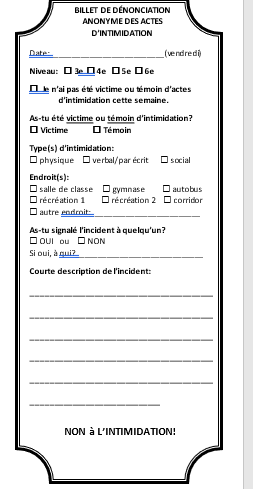 Le billet de signalement ou la fiche signalétique de l’école. Le Forms pour le signalement des incidents de l’école 